ZADARSKA ŽUPANIJAOSNOVNA ŠKOLA BENKOVAC ŠKOLSKI ODBORKLASA:       007-04/23-02/09                                                                                                                                             URBROJ:     2198-1-20-23-01      Benkovac, 21. lipnja 2023. godine Na temelju članka 10. Zakona o pravu na pristup informacijama („Narodne novine“, 25/13, 85/15, 69/22)  Osnovna škola Benkovac objavljuje:ZAKLJUČKESA 19. E-SJEDNICE ŠKOLSKOG ODBORA Sjednica je održana 20. lipnja 2023. od 10:00 do 16:00 sati elektronskim putem na način da su članovi svoja očitovanja dostavljali preko e-maila.DNEVNI REDPrijedlog dnevnog reda: Usvajanje zapisnika s prethodne sjednice Školskog odboraDavanje suglasnosti za usvajanje novog Pravilnika o radu OŠ BenkovacUsvajanje I. rebalansa proračuna za 2023ZAKLJUČCIZapisnik sa 18. e-sjednice Školskog odbora usvojen je jednoglasno.Dana je suglasnost ravnatelju za usvajanje novog Pravilnika o raduUsvojen je I. rebalans proračuna za 2023.Sjednica je završila u 16:00 sati.Predsjednik  Školskog odboraVedran Utković, dipl.učitelj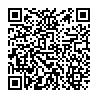 